РЕШЕТИЛІВСЬКА МІСЬКА РАДА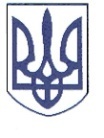 ПОЛТАВСЬКОЇ ОБЛАСТІРОЗПОРЯДЖЕННЯ	 05 березня   2020 року                                                                                  № 113	Керуючись   статтею  34  Закону  України  ,,Про  місцеве  самоврядування  в   Україні”,  постановою  Кабінету   Міністрів   України   від   20.03.2013   року № 175 ,,Про затвердження Порядку організації громадських та інших робіт тимчасового   характеру”  та  з метою  виконання   рішення  виконавчого  комітету Остап’ївської сільської ради №  5  від   11.11.2019 року  ,,Про  організацію  оплачуваних громадських  робіт та інших робіт тимчасового характеру  у  2020 році”,ЗОБОВ’ЯЗУЮ:	1. Створити  у березні 2020 року 2  тимчасових робочих місця підсобного робітника  для робіт з екологічного захисту навколишнього середовища з оплатою в розмірі мінімальної заробітної плати.	2. Прийом зареєстрованих безробітних здійснювати на створене тимчасове робоче місце (підсобний робітник з 16.03.2020 року по 31.03.2020 року) з оформленням документів згідно з Кодексом законів про працю України.	3. Відповідальним по обліку робочого часу призначити виконуючого обов'язки старости на території сіл Остап’є, Нове Остапове, Підгір’я, Запсілля, Уханівка, Олефіри Великобагачанського району, Полтавської області Гладкого Івана Степановича.	4. Контроль за виконанням даного розпорядження залишаю за собою.                                        Секретар міської ради                                                                 О.А. ДядюноваПро створення тимчасових робочих місць для організації та проведення  громадських робіт                                       